  2018/2019          Liste de fournitures CE11 cahier petit format (17x22), 96 pages (seyes, pas de petits carreaux)1 agenda (une page par jour)1 porte-vues grand format 100 vues (50 pages)2 pochettes 24x32 avec rabats et élastiques (couleurs différentes si possible)1 trousse de feutres et une pochette de crayons de couleur 1 seconde trousse contenant :2 crayons de papier de bonne qualité1 gomme blanche1 taille-crayon de bonne qualitéStylos à bille bleu, rouge, vert et noir1 surligneur jaune fluo1 bâton  de colle1 paire de ciseaux2 feutres d’ardoise et un chiffon1 équerre en plastique non flexible1 règle plate (20 cm) non flexible1 compas avec crayon ( pas de compas à mine)1 ardoise blanche1 sachet zippé qui servira de réserve contenant : stylos, crayons de papier, gomme, colle, surligneur, feutres d’ardoise)Apporter le dictionnaire donné en GS de maternelle (Dictionnaire des débutants CP/CE, 6/8 ans Hachette)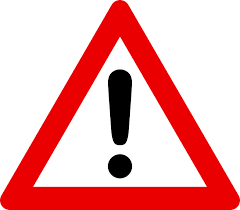  Etiqueter le matériel de votre enfant. Prévoir un rouleau de plastique pour couvrir les livres.